APSTIPRINĀTSMārupes novada Domesiepirkuma komisijas2018. gada 2. novembra sēdēIEPIRKUMATAUTAS Tērpu piegāde Mārupes novada pašvaldības iestādēmNOTEIKUMIID Nr. MND 2018/69Mārupe, 2018SATURS1.	VISPĀRĪGĀ INFORMĀCIJA	41.1.	Iepirkuma nosaukums, identifikācijas numurs un metode	41.2.	Pasūtītājs	41.3.	Kontaktpersona	41.4.	Pretendents	41.5.	Apakšuzņēmēji, personāls un to nomaiņa	41.6.	Iepirkuma noteikumu saņemšana	41.7.	Papildu informācijas sniegšana	51.8.	Piedāvājuma saturs un noformēšanas prasības	51.9.	Piedāvājuma iesniegšanas kārtība	62.	INFORMĀCIJA PAR IEPIRKUMA PRIEKŠMETU	62.1.	Iepirkuma priekšmeta apraksts	62.2.	Līguma izpildes noteikumi	62.3.	Līguma izpildes vieta	63.	PRASĪBAS UN IESNIEDZAMIE DOKUMENTI	63.1.	Pieteikums	63.2.	Uz Iepirkuma uzvarētāju neattiecas PIL 9. panta astotās daļas nosacījumi un Starptautisko un Latvijas Republikas nacionālo sankciju likuma 11.1 panta nosacījumi	73.3.	Uz Iepirkuma uzvarētāju neattiecas PIL 42. panta otrās daļas 1. punkta noteikumi. Pretendents nav pildījis ar Pasūtītāju noslēgtu iepirkuma līgumu un Pasūtītājs ir izmantojis iepirkuma līgumā paredzētās tiesības vienpusēji atkāpties no iepirkuma līguma.	73.4.	Atlases prasības un iesniedzamie dokumenti	73.5.	Tehniskais piedāvājums	84.	PIEDĀVĀJUMU VĒRTĒŠANA	84.1.	Piedāvājuma izvēles kritērijs	84.2.	Piedāvājumu vērtēšanas pamatnoteikumi	84.3.	Piedāvājuma noformējuma pārbaude	94.4.	Pretendenta atlase	94.5.	Piedāvājuma atbilstības pārbaude	94.6.	Piedāvājuma vērtēšana	94.7.	Informācijas pārbaude par PIL 9. panta astotās daļas un Starptautisko un Latvijas Republikas nacionālo sankciju likuma 11.1 panta noteikumiem attiecībā uz iespējamo Iepirkuma uzvarētāju	95.	IEPIRKUMA UZVARĒTĀJA NOTEIKŠANA UN LĪGUMA SLĒGŠANA	105.1.	Lēmuma, ar kuru tiek noteikts uzvarētājs Iepirkumā, pieņemšana un paziņošana	105.2.	Līguma slēgšana	106.	NOTEIKUMU PIELIKUMU SARAKSTS	10PIETEIKUMS*	12TEHNISKĀ SPECIFIKĀCIJA	14TEHNISKAIS-FINANŠU PIEDĀVĀJUMS	17PRETENDENTA APLIECINĀJUMS PAR PIEREDZI	18LĪGUMA PROJEKTS	19VISPĀRĪGĀ INFORMĀCIJAIepirkuma nosaukums, identifikācijas numurs un metode“Tautas tērpu piegāde Mārupes novada pašvaldības iestādēm”, identifikācijas Nr. MND 2018/69, (turpmāk – Iepirkums) tiek veikts saskaņā ar Publisko iepirkumu likuma (turpmāk – PIL) 9. pantu.PasūtītājsPasūtītāja nosaukums: Mārupes novada Dome.Reģistrācijas numurs: 90000012827.Juridiskā adrese: Daugavas iela 29, Mārupes novads, LV- 2167, Latvija.Pircēja profila adrese: www.marupe.lvKontaktpersonaKontaktpersona: Mārupes novada Domes Iepirkumu nodaļas iepirkumu speciāliste Iveta Strūģe.Tālruņa numurs: +371 67149860, +371 26563610.E-pasta adrese: iveta.struge@marupe.lvKontaktpersona sniedz tikai organizatoriska rakstura informāciju par Iepirkumu.PretendentsVar būt jebkura fiziska vai juridiska persona, šādu personu apvienība jebkurā to kombinācijā, kura ir iesniegusi piedāvājumu Iepirkumā.Ja piedāvājumu iesniedz fizisko vai juridisko personu apvienība jebkurā to kombinācijā (turpmāk – piegādātāju apvienība), piedāvājumā jānorāda persona, kura pārstāv piegādātāju apvienību Iepirkumā, kā arī katras personas atbildības apjoms. Ja nav norādīta persona, kura pārstāv piegādātāju apvienību Iepirkumā, tad visi piegādātāju apvienības biedri paraksta pieteikumu.Visiem Iepirkuma pretendentiem piemēro vienādus noteikumus.Apakšuzņēmēji, personāls un to nomaiņaPretendents Iepirkuma līguma (turpmāk – Līgums) izpildē ir tiesīgs piesaistīt apakšuzņēmējus.Apakšuzņēmējs ir pretendenta nolīgta persona vai savukārt tās nolīgta persona, kura sniedz pakalpojumus Līguma izpildei;Pretendents piedāvājumā norāda visus tos apakšuzņēmējus, kuru sniedzamo pakalpojumu vērtība ir 10 procenti no kopējās Līguma vērtības vai lielāka, un katram šādam apakšuzņēmējam izpildei nododamo Līguma daļu.Līguma izpildē iesaistītā personāla un apakšuzņēmēju nomaiņa un jauna personāla un apakšuzņēmēju piesaiste tiek veikta saskaņā ar PIL 62. pantu.Pēc Līguma slēgšanas tiesību piešķiršanas un ne vēlāk kā uzsākot Līguma izpildi, pretendents iesniedz pakalpojumu sniegšanā iesaistīto apakšuzņēmēju (ja tādus plānots iesaistīt) sarakstu, kurā norāda apakšuzņēmēja nosaukumu, kontaktinformāciju un to pārstāvēttiesīgo personu, ciktāl minētā informācija ir zināma. Sarakstā norāda arī piegādātāja apakšuzņēmēju apakšuzņēmējus. Piegādātājam Līguma izpildes laikā jāpaziņo Pasūtītājam par jebkurām minētās informācijas izmaiņām, kā arī jāpapildina sarakstu ar informāciju par apakšuzņēmēju, kas tiek vēlāk iesaistīts pakalpojuma sniegšanā.Iepirkuma noteikumu saņemšanaIepirkuma noteikumus ieinteresētie piegādātāji var saņemt tos lejuplādējot elektroniskajā formātā pircēja profila adresē www.marupe.lv sadaļā “Publiskie iepirkumi”. Lejuplādējot Iepirkuma noteikumus, ieinteresētais piegādātājs apņemas sekot līdzi Iepirkuma komisijas sniegtajām atbildēm uz ieinteresēto piegādātāju jautājumiem, kas tiks publicētas minētajā pircēja profila adresē pie Iepirkuma noteikumiem.Papildu informācijas sniegšanaIeinteresētais piegādātājs jautājumus par Iepirkuma noteikumiem uzdod rakstiskā veidā, adresējot tos Iepirkuma komisijai un nosūtot tos elektroniski uz elektroniskā pasta adresi: iveta.struge@marupe.lv.Iepirkuma komisija atbildi uz ieinteresētā piegādātāja rakstisku jautājumu par Iepirkuma norisi vai Iepirkuma noteikumiem sniedz 3 (trīs) darbdienu laikā, bet ne vēlāk kā 4 (četras) dienas pirms piedāvājuma iesniegšanas termiņa beigām.Iepirkuma komisija atbildi ieinteresētajam piegādātājam nosūta elektroniski uz elektroniskā pasta adresi, no kuras saņemts jautājums, un publicē pircēja profila adresē www.marupe.lv sadaļā “Publiskie iepirkumi”. Iepirkuma komisija un ieinteresētie piegādātāji ar informāciju apmainās rakstiski. Mutvārdos sniegtā informācija Iepirkuma ietvaros nav saistoša.Piedāvājuma saturs un noformēšanas prasībasPiedāvājums jāiesniedz 1 (vienā) aizlīmētā un aizzīmogotā ar zīmogu un/vai parakstu iesaiņojumā, nodrošinot iesaiņojuma drošību, lai piedāvājuma dokumentiem nevar piekļūt, nesabojājot iesaiņojumu.Uz piedāvājuma iesaiņojuma jānorāda:Iepirkumā iesniedz piedāvājuma dokumentu oriģinālu un kopiju. Uz piedāvājuma oriģināla titullapas jābūt norādei “ORIĢINĀLS”, bet uz piedāvājuma kopijas titullapas jābūt norādei “KOPIJA”. Ja tiek konstatētas pretrunas starp piedāvājuma dokumentu oriģinālu un kopiju, vērtēti tiek piedāvājuma dokumentu oriģināli.Piedāvājuma dokumentiem:jābūt latviešu valodā vai, ja to oriģināli ir svešvalodā, attiecīgajam dokumentam jāpievieno tā tulkojums latviešu valodā;piedāvājuma dokumentu lapām jābūt numurētām;visiem piedāvājuma dokumentiem jābūt cauršūtiem ar izturīgu diegu vai auklu. Diegiem jābūt stingri nostiprinātiem, uzlīmējot baltu papīra lapu. Šuvuma vietai jābūt apstiprinātai ar pretendenta pārstāvja ar pārstāvības tiesībām parakstu, jānorāda atšifrēts lappušu skaits. Piedāvājumam jābūt noformētam tā, lai novērstu iespēju nomainīt lapas, nesabojājot nostiprinājumu;piedāvājumam ir jābūt skaidri salasāmam, bez labojumiem un dzēsumiem.Piedāvājuma dokumenti jāsakārto šādā secībā:titullapa ar norādi – Iepirkumam “Tautas tērpu piegāde Mārupes novada pašvaldības iestādēm”, identifikācijas Nr. MND 2018/69 un pretendenta nosaukums, reģ. Nr., juridiskā adrese, tālrunis;satura rādītājs, kuru ievieto aiz titullapas. Ja piedāvājums iesniegts vairākos sējumos, satura rādītājs jāsastāda katram sējumam atsevišķi, pirmā sējuma satura rādītājā jānorāda sējumu skaits un lapu skaits katrā sējumā;iesniedzamie dokumenti un pretendenta atlases dokumenti, saskaņā ar Iepirkuma noteikumu 3. nodaļu.Visi izdevumi, kas saistīti ar piedāvājuma sagatavošanu un iesniegšanu Iepirkumā jāsedz pretendentam.Piedāvājuma iesniegšanas kārtībaPiedāvājumu iesniedz personīgi vai nosūta pa pastu Iepirkuma komisijai līdz 2018. gada 13. novembrim plkst. 11.00.Ja piedāvājumu nosūta pa pastu, norāda adresi: Mārupes novada Dome, Daugavas iela 29, Mārupes novadā, LV-2167, Latvija.Ja piedāvājumu iesniedz personīgi, to iesniedz adresē: Mārupes novada Domes Administratīvā ēka, Konrādu iela 5, Mārupe.Iepirkuma komisija neatvērtu piedāvājumu nosūta pa pastu uz pretendenta norādīto adresi, ja piedāvājums iesniegts vai piegādāts Pasūtītājam pēc Iepirkuma noteikumu 1.9.1. apakšpunktā norādītā piedāvājuma iesniegšanas termiņa beigām.INFORMĀCIJA PAR IEPIRKUMA PRIEKŠMETUIepirkuma priekšmeta aprakstsIepirkuma priekšmets ir Tautas tērpu piegāde Mārupes novada pašvaldības iestādēm (turpmāk – Pakalpojums) saskaņā ar Iepirkuma noteikumu Tehniskajā specifikācijā (2. pielikums) (turpmāk – Tehniskā specifikācija) noteiktajām prasībām.Iepirkuma priekšmets ir sadalīts 2 (divās) daļās:1. daļa – Tautas tērpu piegāde Mārupes pamatskolai;2. daļa – Tautas tērpu piegāde PII “Mārzemīte”.Iepirkuma nomenklatūra (CPV kods): 98393000-4 (Drēbnieku pakalpojumi).Iepirkuma plānotais apjoms: saskaņā ar Tehnisko specifikāciju. Piedāvājumu var iesniegt par katru Iepirkuma priekšmeta daļu atsevišķi, bet par pilnu Iepirkuma priekšmeta daļas apjomu. Vērtēta tiks katra Iepirkuma priekšmeta daļa atsevišķi.Pretendents var iesniegt 1 (vienu) piedāvājuma variantu par pilnu Iepirkuma priekšmeta apjomu.Līguma izpildes noteikumi Pakalpojuma izpilde ir jāveic: Iepirkuma priekšmeta 1. daļā “Tautas tērpu piegāde Mārupes pamatskolai” 1 (viena) mēneša laikā no līguma abpusējas parakstīšanas dienas. Pretendents Pakalpojuma izpildes termiņu norāda Pieteikumā.Iepirkuma priekšmeta 2. daļā “Tautas tērpu piegāde PII “Mārzemīte” tērpi jāizgatavo un jāpiegādā 1 (viena) mēneša laikā no līguma abpusējas parakstīšanas dienas. Pretendents Pakalpojuma izpildes termiņu norāda Pieteikumā.Garantijas termiņš: ne mazāk kā 24 (divdesmit četri) mēneši no nodošanas – pieņemšanas akta abpusējas parakstīšanas dienas.Pēc Līguma izpildītāja pieprasījuma, Pasūtītājs veic avansa maksājumu (ne vairāk kā 30%) no līguma summas. Par nepieciešamību saņemt avansu pretendents norāda pieteikumā (1. pielikums).Līguma izpildes vietaMārupes pamatskola – Viskalnu iela 7, Tīraine, Mārupes novads.PII “Mārzemīte” – Rožu iela 35, Mārupe, Mārupes novads.PRASĪBAS UN IESNIEDZAMIE DOKUMENTIPieteikumsPretendenta pieteikums dalībai Iepirkumā (1. pielikums), kas jāparaksta pretendenta pārstāvim ar pārstāvības tiesībām vai tā pilnvarotai personai (turpmāk – Pieteikums). Pretendenta amatpersonas ar pārstāvības tiesībām izdota pilnvara (oriģināls vai apliecināta kopija) citai personai parakstīt piedāvājumu un līgumu, ja tā atšķiras no Latvijas Republikas (turpmāk – LV) Uzņēmumu reģistrā norādītās. Ja pretendents ir piegādātāju apvienība un sabiedrības līgumā nav atrunātas pārstāvības tiesības, Pieteikuma oriģināls jāparaksta katras personas, kas iekļauta piegādātāju apvienībā, pārstāvim ar pārstāvības tiesībām.Uz Iepirkuma uzvarētāju neattiecas PIL 9. panta astotās daļas nosacījumi un Starptautisko un Latvijas Republikas nacionālo sankciju likuma 11.1 panta nosacījumiUz Iepirkuma uzvarētāju neattiecas PIL 42. panta otrās daļas 1. punkta noteikumi. Pretendents nav pildījis ar Pasūtītāju noslēgtu iepirkuma līgumu un Pasūtītājs ir izmantojis iepirkuma līgumā paredzētās tiesības vienpusēji atkāpties no iepirkuma līguma.Atlases prasības un iesniedzamie dokumentiPretendents var balstīties uz citu uzņēmēju iespējām, ja tas ir nepieciešams konkrētā Līguma izpildei, neatkarīgi no savstarpējo attiecību tiesiskā rakstura. Šādā gadījumā pretendents pierāda Iepirkuma komisijai, ka tā rīcībā būs nepieciešamie resursi (piemēram, iesniedzot piesaistīto personu apliecinājumu vai vienošanos par sadarbību Līguma izpildē).Tehniskais piedāvājumsPretendenta piedāvātais Pakalpojuma izpildes termiņš atbilstoši Iepirkuma noteikumu 2.2.1. apakšpunkta prasībām. Pretendents piedāvāto Pakalpojuma izpildes termiņu norāda Pieteikumā.Pretendenta piedāvātais garantijas termiņš atbilstoši Iepirkuma noteikumu 2.2.2. apakšpunkta prasībām. Pretendents piedāvāto garantijas termiņu norāda Pieteikumā.Tehniskais – finanšu piedāvājums jāiesniedz drukātā formātā un papildus elektroniski MS Excel (vai ekvivalents) formātā (CD, USB vai citā datu nesējā) atbilstoši Tehniskajai specifikācijai un Tehniskā – finanšu piedāvājuma veidlapai (3. pielikums).Tehniskajā – finanšu piedāvājumā norādītajām cenām ir jābūt norādītām euro (EUR), norādot un aprēķinot piedāvātās cenas ar precizitāti 2 (divas) zīmes aiz komata, un tajā jābūt ietvertiem visiem nodokļiem un nodevām, izņemot pievienotās vērtības nodokli. Cenās jābūt ietvertām arī visām administrācijas, dokumentu sagatavošanas, saskaņošanas un transporta izmaksām, kas saistītas ar Pakalpojuma izpildi.PIEDĀVĀJUMU VĒRTĒŠANAPiedāvājuma izvēles kritērijsSaskaņā ar PIL 51. panta ceturto daļu, Iepirkuma noteikumiem atbilstošs piedāvājums ar viszemāko cenu EUR bez PVN, jo tehniskā specifikācija ir detalizēta un citiem kritērijiem nav būtiskas nozīmes piedāvājuma izvēlē.Piedāvājumu vērtēšanas pamatnoteikumiIepirkuma komisija pārbauda, vai piedāvājumu nav iesniedzis pretendents, kas nav pildījis ar Pasūtītāju noslēgtu iepirkuma līgumu un Pasūtītājs ir izmantojis iepirkuma līgumā paredzētās tiesības vienpusēji atkāpties no iepirkuma līguma. Ja iepirkuma komisija konstatē, ka piedāvājumu ir iesniedzis pretendents, kas nav pildījis ar Pasūtītāju noslēgtu iepirkuma līgumu un Pasūtītājs ir izmantojis iepirkuma līgumā paredzētās tiesības vienpusēji atkāpties no iepirkuma līguma, iepirkuma komisija izslēdz pretendentu no turpmākās dalības Iepirkumā un tā piedāvājumu nevērtē.Iepirkuma komisija pārbauda vai piedāvājumos nav aritmētikas kļūdas. Ja Iepirkuma komisija konstatē šādas kļūdas, tā tās izlabo. Par kļūdu labojumu un laboto piedāvājuma summu Iepirkuma komisija paziņo pretendentam, kura pieļautās kļūdas labotas. Vērtējot piedāvājumu, Iepirkuma komisija ņem vērā labojumus.Iepirkuma komisija izvēlas piedāvājumu saskaņā ar noteikto piedāvājuma izvēles kritēriju un pārbauda piedāvājuma atbilstību Iepirkuma noteikumos noteiktajām prasībām.Ja Iepirkuma komisija konstatē, ka piedāvājumu novērtējums atbilstoši izraudzītajam piedāvājuma izvēles kritērijam ir vienāds, tad Iepirkuma komisija rīkojas saskaņā ar PIL 51. panta septīto daļu.Ja piedāvājumu novērtējums atbilstoši izraudzītajam piedāvājuma izvēles kritērijam ir vienāds un Pasūtītājs nekonstatē PIL 51. panta septītajā daļā noteikto, Pasūtītājs izvēlēsies to pretendentu, kurš piedāvājis zemāko cenu Finanšu piedāvājuma:Iepirkuma priekšmeta 1. daļas 1. pozīcijā “Ņieburs”;Iepirkuma priekšmeta 2. daļas 1. pozīcijā “Krustpils brunči meitenēm”.Iepirkuma komisija piedāvājumu vērtēšanu veic slēgtās sēdēs šādos posmos:piedāvājuma noformējuma pārbaude;pretendenta atlase;piedāvājuma atbilstības pārbaude;piedāvājuma vērtēšana;Informācijas pārbaude par PIL 9. panta astotajā daļā noteikto attiecībā uz iespējamo Iepirkuma uzvarētāju.Pretendentu un tā piedāvājumu vērtē, ja tas nav noraidīts iepriekšējā vērtēšanas posmā. Ja pretendenta piedāvājums tiek noraidīts, Iepirkuma komisija vērtē nākamo piedāvājumu ar viszemāko cenu.Piedāvājuma noformējuma pārbaudeIepirkuma komisija novērtē katra piedāvājuma atbilstību Iepirkuma noteikumu 1.8. punktā noteiktajām prasībām un to vai iesniegti Iepirkuma noteikumu 3. nodaļā noteiktie dokumenti.Ja piedāvājums neatbilst kādai no piedāvājumu noformējuma prasībām, Iepirkuma komisija var lemt par attiecīgā piedāvājuma tālāku izskatīšanu.Pretendenta atlaseIepirkuma komisija novērtē piedāvājumu noformējuma pārbaudi izturējušā pretendenta atbilstību Iepirkuma noteikumu 3.3. punktā noteiktajām pretendentu atlases prasībām.Ja pretendents neatbilst kādai no Iepirkuma noteikumu pretendentu atlases prasībām, pretendents tiek izslēgts no turpmākās dalības Iepirkumā un tā piedāvājumu tālāk nevērtē.Piedāvājuma atbilstības pārbaude Iepirkuma komisija pārbauda vai pretendenta piedāvājums atbilst Tehniskajai specifikācijai un Iepirkuma noteikumu 3.5. punktam.Ja pretendenta piedāvājums neatbilst Tehniskajai specifikācijai un Iepirkuma noteikumu 3.5. punktam, pretendents tiek noraidīts un tā piedāvājumu tālāk nevērtē.Piedāvājuma vērtēšanaJa Iepirkuma komisijai rodas šaubas par piedāvājuma nepamatotu lētumu, tā rīkojas saskaņā ar PIL 53. panta noteikumiem. Ja Iepirkuma komisija konstatē, ka ir iesniegts nepamatoti lēts piedāvājums, tas tiek noraidīts.Informācijas pārbaude par PIL 9. panta astotās daļas un Starptautisko un Latvijas Republikas nacionālo sankciju likuma 11.1 panta noteikumiem attiecībā uz iespējamo Iepirkuma uzvarētājuIepirkuma komisija pārbauda, vai uz iespējamo Iepirkuma uzvarētāju ir attiecināmi PIL 9. panta astotajā daļas minētie nosacījumi. PIL 9. panta astotās daļas 2. punktā minētie nosacījumi Iepirkuma komisija pārbaudīs piedāvājumu iesniegšanas termiņa pēdējā dienā un dienā, kad pieņemts lēmums par iespējamu Līguma slēgšanas tiesību piešķiršanu.Iepirkuma komisija pārbauda, vai uz pretendenta norādīto personu, uz kuras iespējām pretendents balstās, lai apliecinātu, ka tā kvalifikācija atbilst paziņojumā par plānoto līgumu un Iepirkuma noteikumos noteiktajām prasībām, kā arī uz katru personālsabiedrības biedru, ja pretendents ir personālsabiedrība, ir attiecināmi PIL 9. panta astotās daļas 1., 2. un 3. punktā minētie nosacījumi. Ja iepirkuma komisija konstatē, ka uz iespējamo Iepirkuma uzvarētāju, pretendenta norādīto personu, uz kuras iespējām pretendents balstās, lai apliecinātu, ka tā kvalifikācija atbilst paziņojumā par plānoto līgumu un Iepirkuma noteikumos noteiktajām prasībām, kā arī uz katru personālsabiedrības biedru, ja pretendents ir personālsabiedrība, ir attiecināmi PIL 9. panta astotās daļas 2. punktā minētie apstākļi piedāvājumu iesniegšanas termiņa pēdējā dienā un dienā, kad pieņemts lēmums par iespējamu Iepirkuma līguma slēgšanas tiesību piešķiršanu, tā rīkojas atbilstoši PIL 9. panta desmitās daļas 1. un 2. punktam.Ja iespējamais Iepirkuma uzvarētājs ir ārvalstī reģistrēts vai pastāvīgi dzīvojošs pretendents un persona, uz kuras iespējām pretendents balstās, Iepirkuma komisija pieprasa, lai pretendents iesniedz attiecīgās kompetentās institūcijas izziņu, kas apliecina, ka uz to un personu, uz kuras iespējām pretendents balstās, neattiecas PIL 9. panta astotajā daļā noteiktie gadījumi. Termiņu izziņas iesniegšanai Iepirkuma komisija nosaka ne īsāku par 10 darbdienām pēc pieprasījuma izsniegšanas vai nosūtīšanas dienas. Ja attiecīgais pretendents noteiktajā termiņā neiesniedz minēto izziņu, Iepirkuma komisija to izslēdz no dalības Iepirkumā.Informāciju par to, vai uz iespējamo Iepirkuma uzvarētāju attiecas Starptautisko un Latvijas Republikas nacionālo sankciju likuma 11.1 panta noteikumi, iepirkuma komisija pārbauda datubāzēs: http://sankcijas.kd.gov.lv, https://www.sanctionsmap.eu/#/main, https://www.sanctionssearch.ofac.treas.gov/. Ja uz iespējamo Iepirkuma uzvarētāju attiecas Starptautisko un Latvijas Republikas nacionālo sankciju likuma 11.1 panta noteikumi, pretendentu izslēdz no dalības Iepirkumā.IEPIRKUMA UZVARĒTĀJA NOTEIKŠANA UN LĪGUMA SLĒGŠANALēmuma, ar kuru tiek noteikts uzvarētājs Iepirkumā, pieņemšana un paziņošanaPar uzvarētāju Iepirkumā tiks atzīts pretendents, kurš būs iesniedzis Iepirkuma noteikumu prasībām atbilstošu piedāvājumu ar zemāko cenu un kura kvalifikācija ir atbilstoša Iepirkuma noteikumiem.Iepirkuma komisija ir tiesīga pārtraukt Iepirkumu, ja tam ir objektīvs pamatojums.Visi pretendenti tiek rakstveidā informēti par Iepirkuma rezultātiem 3 (trīs) darbdienu laikā no lēmuma, ar kuru tiek noteikts uzvarētājs Iepirkumā, pieņemšanas dienas.Līguma slēgšanaPretendentam, kurš tiek atzīts par uzvarētāju Iepirkumā, tiek piešķirtas Līguma slēgšanas tiesības Līgums jāparaksta 5 (piecu) darbdienu laikā no Pasūtītāja nosūtītā (arī uz elektroniskā pasta adresi) uzaicinājuma parakstīt Līgumu izsūtīšanas dienas. Ja norādītajā termiņā pretendents neparaksta Līgumu, tas tiek uzskatīts par atteikumu slēgt Līgumu.Ja uzvarētājs Iepirkumā atsakās slēgt Līgumu ar Pasūtītāju, Pasūtītājs var pieņemt lēmumu slēgt Līgumu ar nākamo pretendentu, kura kvalifikācijas ir atbilstoša Iepirkumu noteikumiem, kura piedāvājums atbilst Iepirkuma noteikumu prasībām un ir nākamais piedāvājums ar zemāko cenu.Atbilstoši PIL 9. panta astoņpadsmitajai daļai Iepirkuma rezultātā noslēgtā līguma, t.sk. tā grozījumu (ja tādi būs), teksts tiks publicēts pircēja profilā. Ja pretendenta ieskatā kāda no piedāvājuma sastāvdaļām ir uzskatāma par komercnoslēpumu, pretendents to norāda savā piedāvājumā. Par komercnoslēpumu nevar tikt atzīta informācija, kas saskaņā ar normatīvajiem aktiem ir vispārpieejama, t.sk. Iepirkuma noteikumos.NOTEIKUMU PIELIKUMU SARAKSTS1. pielikums – Pieteikums (veidlapa).2. pielikums – Tehniskā specifikācija.3. pielikums – Tehniskais-finanšu piedāvājums.4. pielikums – Pretendenta apliecinājums par pieredzi (veidlapa).5. pielikums – Līguma projektsKomisijas priekšsēdētājs	K. LočsIepirkuma, identifikācijasNr. MND 2018/69, noteikumiemPIETEIKUMS*Iepirkums: “Tautas tērpu piegāde Mārupes novada pašvaldības iestādēm”, identifikācijas Nr. MND 2018/69, (turpmāk – Iepirkums).Saskaņā ar Iepirkuma noteikumiem, mēs, apakšā parakstījušies, apstiprinām, ka piekrītam Iepirkuma noteikumu prasībām un piedāvājam veikt tautas tērpu piegādi Mārupes pamatskolai / tautas tērpu piegādi PII “Mārzemīte” (turpmāk – Pakalpojums) (pasvītrot nepieciešamo):Pretendenta vai Publisko iepirkumu likuma (turpmāk – PIL) 42. panta pirmās daļas 9., 10. un 11. punktā minētās personas uzņēmums atbilst statusam – mazais uzņēmums vai vidējais uzņēmums:Ja pretendents ir piegādātāju apvienība:personas, kuras veido piegādātāju apvienību (nosaukums, reģ. Nr., juridiskā adrese): ___________________;katras personas atbildības apjoms %:_________________________.Ja pretendents piesaista apakšuzņēmējus, kuru veicamā piegādes vērtība ir 10 (desmit) procenti no kopējās Iepirkuma līguma vērtības vai lielāka:apakšuzņēmējs (nosaukums, reģ. Nr. juridiskā adrese): ______________________________________________________;apakšuzņēmēja atbildības līmenis %__________________________________.Ja pretendents balstās uz citu personu/uzņēmuma kvalifikāciju:persona, uz kuras iespējām pretendents balstās, lai izpildītu kvalifikācijas prasības (vārds uzvārds, personas kods) _____________.uzņēmums, uz kura iespējām pretendents balstās, lai izpildītu kvalifikācijas prasības (nosaukums, reģ. Nr., juridiskā adrese) ______________________________.vienošanās ar uzņēmumu, uz kura iespējām pretendents balstās, lai izpildītu kvalifikācijas prasības, atrodas piedāvājuma ___. lpp.Piedāvājam izgatavot un piegādāt tērpus ____ ( _________) mēneša laikā no līguma abpusējas parakstīšanas dienas.Līguma izpildei nepieciešamais avanss _____ ( __________ ) apmērā no līguma summas (norāda %, avanss nedrīkst būt lielāks par 30% no līguma summas).Garantijas termiņš: __ (______________) mēneši no nodošanas – pieņemšanas akta abpusējas parakstīšanas dienas.Mēs apliecinām, ka:nekādā veidā neesam ieinteresēti nevienā citā piedāvājumā, kas iesniegti Iepirkumā;nav tādu apstākļu, kuri liegtu piedalīties Iepirkumā un pildīt Iepirkuma noteikumos un Tehniskajā specifikācijā norādītās prasības.Mēs apņemamies:ievērot Iepirkuma noteikumus;atzīt sava piedāvājuma spēkā esamību līdz Iepirkuma komisijas lēmuma pieņemšanai par Līguma slēgšanas tiesību piešķiršanu, bet gadījumā, ja tiksim atzīti par uzvarētāju – līdz Līguma noslēgšanai;slēgt Līgumu un izpildīt visus līguma pamatnosacījumus, saskaņā ar Iepirkuma noteikumu 5. pielikumu, ja Pasūtītājs izvēlējies šo piedāvājumu.Informācija par pretendentu vai personu, kura pārstāv piegādātāju Iepirkumā:Piedāvājuma dokumentu pakete sastāv no _________ (_____________) lapām.Paraksts: 	Vārds, uzvārds: 	Amats: 	Pieteikums sagatavots un parakstīts 2018. gada __.___________.* - pretendentam jāaizpilda tukšās vietas šajā formā.Ja pretendenta ieskatā kāda no piedāvājuma sastāvdaļām ir uzskatāma par komercnoslēpumu, pretendents to norāda savā piedāvājumā.Iepirkuma, identifikācijasNr. MND 2018/69, noteikumiemTEHNISKĀ SPECIFIKĀCIJAIepirkuma priekšmeta 1. daļa “Tautas tērpu piegāde Mārupes pamatskolai”Iepirkuma priekšmeta 2. daļa “Tautas tērpu piegāde PII “Mārzemīte”Pirms pasūtījuma visus audumus, krāsas un izšuvumus saskaņot ar pasūtītāju.Iepirkuma, identifikācijasNr. MND 2018/69, noteikumiemTEHNISKAIS-FINANŠU PIEDĀVĀJUMSTehniskais – finanšu piedāvājums ir MS EXCEL failā pieejams pircēja profilā www.marupe.lv pie Iepirkuma noteikumiem.Iepirkuma, identifikācijasNr. MND 2018/69, noteikumiemPRETENDENTA APLIECINĀJUMS PAR PIEREDZIPretendenta pieredzePretendenta nosaukums: 	Reģistrēts Komercreģistrā: 	ar Nr. 	Pretendentam ir pieredze:Paraksts: 	Vārds, uzvārds: 	Amats: 	Datums: 	Apliecinājums sagatavots un parakstīts 2018. gada __ . ______________.Iepirkuma, identifikācijasNr. MND 2018/69, noteikumiemLĪGUMA PROJEKTSLĪGUMS Nr. 13-2/_______-2018par tautas tērpu piegādi Mārupes novada pašvaldības iestādēmMārupes novada Dome, reģ. Nr. 90000012827, tās izpilddirektora p.i. Kristapa Loča personā, kurš rīkojas uz Mārupes novada Domes priekšsēdētāja M. Bojāra 13.03.2018. rīkojuma Nr. 2-24/144 pamata, (turpmāk – Pasūtītājs) no vienas puses,un_______ reģ.  Nr. __________, tās __________ personā, kura/š darbojas uz _________pamata, (turpmāk – Piegādātājs), no otras puses, Pasūtītājs un Piegādātājs kopā un katrs atsevišķi turpmāk – Līdzēji, pamatojoties uz iepirkuma “Tautas tērpu piegāde Mārupes novada pašvaldības iestādēm”, identifikācijas Nr. MND 2018/69, (turpmāk – Iepirkums) rezultātiem noslēdza šādu līgumu (turpmāk – Līgums):Līguma priekšmetsPiegādātājs apņemas izgatavot, pārdot un piegādāt Pasūtītājam izgatavotos tērpus vienā partijā, bet Pasūtītājs apņemas apmaksāt izgatavoto un piegādāto tērpu (turpmāk – Preces) vērtību.Preču specifikācija, cena un daudzums norādīts Tehniskā – finanšu piedāvājumā (turpmāk – Pielikums).Piegādātājs Preces piegādā Mārupes pamatskolai uz adresi: Viskalnu iela 7, Tīraine, Mārupes novads (iepirkuma priekšmeta 1. daļai) / Piegādātājs Preces piegādā PII “Mārzemīte” uz adresi: Rožu iela 35, Mārupe, Mārupes novads (iepirkuma priekšmeta 2. daļai).Līguma summa un norēķinu kārtībaLīguma summa ir ________ EUR (_____euro un _____ centi) bez pievienotās vērtības nodokļa (turpmāk – PVN). Līguma summu veido visu to piegādāto Preču summa, ko Pasūtītājs iegādāsies Līguma darbības laikā, ievērojot Pielikumā noteiktās Preču cenas.Ja Izpildītājs pieprasa, Pasūtītājs samaksā avansu Piegādātājam 30 % (trīsdesmit procentu) apmērā no Līguma 2.1. punktā minētās summas, kas ir ______ EUR (_____euro un _____ centi) bez PVN 30 (trīsdesmit) dienu laikā no Piegādātāja avansa rēķina iesniegšanas dienas Pasūtītājam.PVN tiek maksāts saskaņā ar Latvijas Republikas normatīvajiem aktiem.Pasūtītājs atlikušo samaksu Piegādātājam veic pārskaitot maksājumu uz Piegādātāja rēķinā norādīto bankas kontu 30 (trīsdesmit) dienu laikā no Līgumā noteiktā kārtībā nodošanas – pieņemšanas akta abpusējas parakstīšanas un Piegādātāja rēķina iesniegšanas dienas.Piegādātājs izraksta un iesniedz rēķinu Pasūtītājam ne ātrāk kā dienā, kad Preces ir pieņemtas no Pasūtītāja puses Līgumā noteiktā kārtībā un abpusēji ir parakstīts nodošanas – pieņemšanas akts. Piegādātājs nodrošina, ka Pasūtītājam tiek iesniegti:atbilstoši normatīvajiem aktiem noformēti rēķina trīs eksemplāri (viens eksemplārs – Piegādātājam, divi eksemplāri – Pasūtītājam). Rēķinā obligāti jānorāda Līguma numurs. Pasūtītājs neapmaksā nepareizi noformētu Preču rēķinu;nodošanas – pieņemšanas akta divi eksemplāri (viens eksemplārs – Piegādātājam, otrs eksemplārs – Pasūtītājam).Aktā un rēķinā tiek norādīts piegādāto Preču apjoms, to izcenojums, kopējā cena, PVN likme un kopējā cena ar PVN, Pasūtītāja iestādes nosaukums. Rēķinā obligāti jānorāda Līguma numurs. Pasūtītājs neapmaksā neatbilstoši Līguma noteikumiem noformētu aktu un rēķinu.Pasūtītājs nepieņem un neapmaksā rēķinu, kamēr nav parakstīts nodošanas – pieņemšanas akts Līgumā atrunātajā kārtībā.Par Preču apmaksas dienu uzskatāma diena, kad Pasūtītājs pārskaitījis naudu uz Piegādātāja rēķinā norādīto Piegādātāja bankas kontu, ko apliecina attiecīgais maksājuma uzdevums.Līguma summā ietilpst visas ar Preču piegādi un Līgumā noteikto prasību izpildi saistītās izmaksas.Preču izgatavošana un piegādePiegādātājs izgatavo un piegādā Preces saskaņā ar Pielikumā norādīto specifikāciju 1 (viena) mēneša laikā no Līguma abpusējas parakstīšanas dienas. Minētajā laikā ietilpst arī darbības, kas nepieciešamas sekmīgai Preču izgatavošanai, tajā skaitā mēru noņemšana pie Pasūtītāja, pielaikošana pie Pasūtītāja, piegāde uz Līgumā norādīto adresi un tamlīdzīgi. Pasūtītāja un Piegādātāja Līguma 3.11. apakšpunktā norādītās kontaktpersonas vienojas par konkrētu laiku šajā Līguma punktā minēto darbību veikšanai.Piegādātājs Preču izgatavošanu veic ar savu darba spēku, ar saviem rīkiem un savu materiālu, veicot visas nepieciešamās darbības Pielikumā noteikto Preču prasību realizācijai un piegādei.Pasūtītāja un Piegādātāja Līguma 3.11. apakšpunktā norādītās kontaktpersonas, izmantojot elektronisko pastu, savstarpēji vienojas par Preču konkrētu piegādes kārtību un laiku, kā arī citām darbībām, kas nepieciešamas Līguma sekmīgai izpildei.Piegādātājs nodrošina Preču piegādi, izmantojot savu transportu un darbaspēku un izkraušanu Pasūtītāja norādītajā vietā. Piegādātājs nodod Preces Pasūtītājam kopā ar nodošanas – pieņemšanas aktu ievērojot Līguma 2.5. punktā noteikto.Pasūtītājs 2 (divu) darbdienu laikā no Preču piegādes ir tiesīgs pārbaudīt Preču atbilstību Līguma noteikumiem. Ja Preces atbilst visām Līguma prasībām, tad Pasūtītāja pārstāvis veic atzīmi par Preču pieņemšanu uz Piegādātājam nododamā pieņemšanas – nodošanas akta eksemplāra, parakstot to. Ja Preces vai kāda no to daļām neatbilst visām Līguma prasībām, Pasūtītāja pārstāvis, pieaicinot Piegādātāju, sagatavo Preču defektu aktu un nodod to Piegādātājam. Preču neatbilstības gadījumā Pasūtītājs ir tiesīgs atgriezt Piegādātājam Līguma noteikumiem neatbilstošās Preces vai kādu no to daļām, un neapmaksāt Līgumam neatbilstošo Preču vērtību. Piegādātājs pieņem atpakaļ no Pasūtītāja Līgumam neatbilstošās Preces vai neatbilstošo Preču daļu, ja neatbilstoša ir tikai kāda no Preču daļām, un veic to aizvietošanu ar atbilstošām Precēm vai novērš Precēm defektus 5 (piecu) darbdienu laikā no Preču defektu akta sagatavošanas dienas par saviem līdzekļiem, un atkārtoti iesniedz Pasūtītājam jaunu nodošanas – pieņemšanas aktu. Pasūtītājs šajā gadījumā rīkojas saskaņā ar Līguma noteikumiem, kas regulē Preču pieņemšanu. Preču defektu novēršana nepagarina Pakalpojuma izpildes termiņu.Jautājumu par Preču defektu aktā norādītā pamatotību izlemj Līdzēju pārstāvji Preču defektu akta sastādīšanas brīdī. Ja pārstāvji nevar vienoties, Līdzējiem ir tiesības pieaicināt neatkarīgu ekspertu, kura pakalpojumu apmaksā Piegādātājs, ja tiek konstatēts, ka Preču defekta rašanās iemesls nav Pasūtītāja vaina. Ja neatkarīgais eksperts konstatē, ka Preču defekts radies Pasūtītāja vainas dēļ, neatkarīgā eksperta pakalpojumu apmaksā Pasūtītājs.Preces uzskatāmas par piegādātām un nodotām Pasūtītājam ar brīdi, kad Līdzēji abpusēji parakstījuši pieņemšanas – nodošanas aktu. Piegādātājs ir atbildīgs par piegādājamo Preču nejaušas, pilnīgas vai daļējas bojāejas vai sabojāšanās risku līdz Preču rēķina un pieņemšanas – nodošanas akta parakstīšanas brīdim.Kontaktpersonas Līguma darbības laikā:no Pasūtītāja puses – ______, tālruņa Nr. +371 ______ e-pasts - ________;no Piegādātāja puses – ______, tālruņa Nr. +371 ______, e-pasts – ________.Preču kvalitāte un garantijaPiegādātajām Precēm ir jāatbilst Pielikumā noteiktajām prasībām un tām jāatbilst prasībām, par kurām Līdzēji rakstiski vienojušies Līgumā noteiktā kārtībā.Piegādātājs garantē, ka piegādātās Preces atbilst Līguma noteikumiem un ir derīgas lietošanai tām paredzētajam mērķim.Piegādātājs, parakstot Līgumu dod Precēm garantiju 24 (divdesmit četrus) mēnešus no nodošanas – pieņemšanas akta parakstīšanas brīža. Ja Preču garantijas termiņa laikā Pasūtītājs konstatē Precēm kādu trūkumu, defektu vai bojājumu, kas radies nekvalitatīva Piegādātāja darba vai Preču izgatavošanā pielietotā materiāla dēļ, pieaicinot Piegādātāja pārstāvi, tiek sastādīta rakstiska pretenzija un iesniegta Piegādātājam. Piegādātājs 2 (divu) darbdienu laikā no pretenzijas saņemšanas dienas izvērtē pretenzijā norādītos trūkumus, un rakstiski paziņo Pasūtītājam, savu lēmumu. Ja Piegādātājs akceptē norādītos trūkumus, tas rakstiski paziņo Pasūtītājam par to novēršanu uz sava rēķina, kā arī par novēršanas termiņiem, kas nevar būt ilgāki par 5 (piecām) darbdienām. Ja defekti vai trūkumi ir radušies Pasūtītāja vainas dēļ, Piegādātājam nav pienākuma nodrošināt garantijas izpildi.Ja Līdzēji nevar vienoties par Preču garantijas laikā atklāto defektu novēršanu, Līdzējiem ir tiesības pieaicināt neatkarīgu ekspertu, kura pakalpojumu apmaksā Piegādātājs, ja tiek konstatēts, ka Preču defekta rašanās iemesls nav Pasūtītāja vaina. Ja neatkarīgais eksperts konstatē, ka Preču defekts radies Pasūtītāja vainas dēļ, neatkarīgā eksperta pakalpojumu apmaksā Pasūtītājs.Līdzēju atbildībaJa Piegādātājs neapmaina neatbilstošās Preces Līgumā noteiktajā termiņā vai neveic Preču garantijas laikā konstatēto Preču trūkumu novēršanu, Piegādātājs atmaksā Pasūtītājam neatbilstošo Preču vērtību.Ja Piegādātājs neveic Preču piegādi Līgumā noteiktajā termiņā, Piegādātājs maksā Pasūtītājam līgumsodu 2% (divi procenti) apmērā no Līguma summas par katru nokavēto dienu, bet ne vairāk kā 10% (desmit procenti) no Līguma summas, 10 (desmit) dienu laikā pēc Pasūtītāja rēķina par līgumsoda samaksu izrakstīšanas dienas.Ja Piegādātājs neveic Preču piegādi Līgumā noteiktajā termiņā un Pasūtītājs atbilstoši Līguma 7.2.3. apakšpunktam vienpusēji izbeidz Līgumu, Piegādātājs maksā Pasūtītājam līgumsodu 250,00 EUR (divi simti piecdesmit euro) un veic avansa maksājuma atmaksu 10 (desmit) dienu laikā pēc Pasūtītāja rēķina par līgumsoda samaksu izrakstīšanas dienas.Ja Pasūtītājs neveic Preču rēķina apmaksu Līgumā noteiktajā termiņā, Pasūtītājs maksā Piegādātājam līgumsodu 2% (divi procenti) apmērā no savlaicīgi neapmaksātās Preču rēķina summas par katru nokavēto dienu, bet ne vairāk kā 10% (desmit procenti) no neapmaksātās Preču rēķina summas 10 (desmit) dienu laikā pēc Piegādātāja rēķina par līgumsoda samaksu saņemšanas dienas.Ja Piegādātājs nav veicis līgumsoda apmaksu, Pasūtītājam ir tiesības ieturēt attiecīgu naudas summu no Piegādātājam veicamajām apmaksām.Līgumsoda samaksa neatbrīvo Līdzējus no Līguma izpildes un Līdzēji var prasīt kā līgumsoda, tā arī Līguma noteikumu izpildīšanu.Līdzēji ir atbildīgi par to darbības/bezdarbības rezultātā otram Līdzējam nodarītajiem tiešajiem zaudējumiem.Nepārvarama varaLīdzēji tiek atbrīvoti no atbildības par daļēju vai pilnīgu Līgumā noteikto saistību neizpildi, ja saistību izpilde nav iespējama nepārvaramas varas dēļ, kuras darbība ir sākusies pēc Līguma parakstīšanas un kuru Līdzēji nevarēja iepriekš paredzēt un novērst ar jebkādām saprātīgām darbībām. Pie šādiem apstākļiem pieder – masu nekārtības, avārijas, dabas katastrofas (ugunsnelaime, plūdi utt., kas ir saitīti ar Līguma izpildes nodrošināšanu).Līdzējam, kurš atsaucas uz nepārvaramu varu, nekavējoties par to jāpaziņo otram Līdzējam, norādot kādā termiņā, pēc tā domām, ir paredzama Līdzēja saistību izpilde.Ja kādu no Līdzējiem neapmierina laika periods, par kuru tiek pagarināts saistību izpildes termiņš iepriekšējos punktos minētās nepārvaramās varas dēļ, katrs no Līdzējiem patur sev tiesības vienpusēji izbeigt Līgumu, par to nekavējoties rakstiski informējot otru Līdzēju.Līguma darbībaLīgums stājas spēkā ar Līguma abpusējas parakstīšanas dienu un attiecas uz laika periodu no Līguma spēkā stāšanās dienas līdz Līgumā noteikto Līdzēju saistību pilnīgai izpildei.Pasūtītājs var vienpusēji izbeigt Līgumu pirms termiņa bez Pušu rakstiskas vienošanās, rakstveidā paziņojot par to Piegādātājam 10 (desmit) dienas iepriekš, ja:notikusi Piegādātāja labprātīga vai piespiedu likvidācija;pret Piegādātāju uzsākta maksātnespējas procedūra;Piegādātājs nav veicis Preču piegādi ilgāk kā 10 (desmit) dienu laikā no Līguma 3.1. apakšpunktā norādītā termiņa vai laikus nenovērš Preču trūkumus Līgumā noteiktā kārtībā un termiņā.Piegādātājam ir tiesības vienpusēji atkāpties no Līguma, ja Pasūtītājs neveic Preču apmaksu ilgāk kā 30 (trīsdesmit) dienu laikā no Līguma 2.4. apakšpunktā norādītā termiņa.Izbeidzot Līgumu pirms Līguma darbības termiņa beigām, Pasūtītājs samaksā Piegādātājam par atbilstoši Līguma noteikumiem piegādātajām Precēm.Strīdu risināšanas kārtībaJebkuri no Līguma izrietoši strīdi, kas rodas starp Līdzējiem, tiek sākotnēji risināti savstarpēju sarunu ceļā.No Līguma izrietošās saistības ir apspriežamas atbilstoši Latvijas Republikas normatīvajiem aktiem.Ja 40 (četrdesmit) dienu laikā strīdu nav iespējams atrisināt sarunu ceļā, tas tiek risināts Latvijas Republikas tiesā saskaņā ar Latvijas Republikas spēkā esošajiem normatīvajiem aktiem.Jautājumi, kas nav atrunāti Līgumā, tiek apspriesti un risināti saskaņā ar Latvijas Republikas normatīvajiem aktiem.Citi noteikumiKādam no Līguma noteikumiem zaudējot spēku normatīvo aktu izmaiņu gadījumā, Līgums nezaudē spēku tā pārējos punktos, un šādā gadījumā Līdzējiem ir pienākums piemērot Līgumu saskaņā ar spēkā esošo normatīvo aktu prasībām.Ja kāds no Līdzējiem tiek reorganizēts vai likvidēts utt., Līgums paliek spēkā un tā noteikumi ir saistoši Līdzēju saistību un tiesību pārņēmējam.Līdzēji nav tiesīgi pilnīgi vai daļēji nodot Līgumā noteiktās tiesības, pienākumus un saistības trešajām personām bez otra Līdzēja rakstiskas piekrišanas.Jebkuras izmaiņas un papildinājumi Līgumā tiek noformēti rakstveidā un kļūst par Līguma neatņemamu sastāvdaļu brīdī, kad to ir parakstījuši abi Līdzēji.Līgums ir sagatavots un parakstīts uz ____(_______) lapām, tajā skaitā pielikums uz ____(_______) lapām. Līgums ir sagatavots divos vienādos eksemplāros, katram Līdzējam pa vienam Līguma eksemplāram. Abiem Līguma eksemplāriem ir vienāds juridiskais spēks.Līdzēju juridiskās adreses un parakstiMārupes novada DomeDaugavas ielā 29, Mārupes novadā, LV-2167, LatvijaPretendenta nosaukums, reģ. Nr., juridiskā adrese, tālrunisIepirkumam “Tautas tērpu piegāde Mārupes novada pašvaldības iestādēm”,identifikācijas numurs MND 2018/69Neatvērt līdz piedāvājumu atvēršanas sēdeiPrasībaIesniedzamais dokumentsPretendents normatīvajos aktos noteiktajā kārtībā ir reģistrēts Komercreģistrā vai līdzvērtīgā reģistrā ārvalstīs. Fiziskām personām jābūt reģistrētām LV Valsts ieņēmumu dienestā, kā nodokļu maksātājiem, vai līdzvērtīgā reģistrā ārvalstīs.Informāciju par pretendentu, kurš ir reģistrēts LV Komercreģistrā, Iepirkuma komisija pārbauda Uzņēmumu reģistra mājaslapā (skat. www.ur.gov.lv/?a=936&z=631&v=lv), ja pretendents nav iesniedzis komersanta reģistrācijas apliecības kopiju.Ja pretendents (personu grupa) uz piedāvājuma iesniegšanas brīdi nav izveidojis personālsabiedrību, tad personu grupa iesniedz visu personu grupas dalībnieku parakstītu dokumenta (saistību rakstu, (protokolu, vienošanos vai citu dokumentu) kopiju, kas apliecina, ka piegādātāju apvienības dalībnieki, uz kuru saimnieciskajām un finansiālajām iespējām piegādātājs balstās un kuri būs finansiāli atbildīgi par līguma izpildi, būs solidāri atbildīgi Līguma izpildē.Fiziskām personām – LV Valsts ieņēmumu dienesta nodokļu maksātāja reģistrācijas apliecības apliecināta kopija.Pretendents, kurš nav reģistrēts LV Komercreģistrā iesniedz komercdarbību reģistrējošas iestādes ārvalstīs izdotu reģistrācijas apliecības kopiju.Pretendents iepriekšējo 3 (trīs) gadu laikā līdz piedāvājuma iesniegšanai Iepirkumā ir izpildījis vismaz 2 (divus) līdzvērtīgus līgumus pēc satura un apjoma. Par līdzvērtīgiem līgumiem pēc:satura tiks uzskatīti līgumi par tērpu izgatavošanu un piegādi;apjoma tiks uzskatīti līgumi, kur katra līguma vērtība naudas izteiksmē ir vienāda vai lielāka nekā Pretendenta piedāvātā līgumcena EUR bez PVN.Ja pretendents ir dibināts vēlāk – tad pieredzei jāatbilst iepriekš minētajai prasībai attiecīgi īsākā laikā.Apliecinājums par pretendenta iepriekšējo 3 (trīs) gadu laikā iegūto pieredzi (4. pielikums., 1. punkts)Kam:Mārupes novada DomeiDaugavas iela 29, Mārupes novads, LV – 2167LatvijaNo:(pretendenta nosaukums un adrese)Iepirkuma priekšmeta daļas nosaukumsPiedāvātā cena EUR bez PVNIepirkuma priekšmeta 1. daļā “Tērpu izgatavošana un piegāde Mārupes pamatskolai”Iepirkuma priekšmeta 2. daļā “Tērpu izgatavošana un piegāde Pirmskolas izglītības iestādei “Mārzemīte””Pretendenta nosaukumsPIL 42. panta pirmās daļas 9., 10. un 11. punktā minētās personas nosaukumsMazais uzņēmums – uzņēmums, kurā nodarbinātas mazāk nekā 50 personas un kura gada apgrozījums un/vai gada bilance kopā nepārsniedz 10 miljonus euroVidējais uzņēmums – uzņēmums, kas nav mazais uzņēmums, un kurā nodarbinātas mazāk nekā 250 personas un kura gada apgrozījums nepārsniedz 50 miljonus euro, un/vai, kura gada bilance kopā nepārsniedz 43 miljonus euro.Pretendenta nosaukums:Reģistrēts Komercreģistrā:ar Nr.Juridiskā adrese: Korespondences adrese:Kontaktpersona:Telefons, fakss:E-pasta adrese:Nodokļu maksātāja reģistrācijas Nr.:Banka:Kods:Konts:Tautas tērpu apģērbiSkaits, gbAprakstsŅieburs16Darināts no fabrikas auduma, garums līdz brunču jostai, aizmugurē “austiņas” (“austiņu” odere sarkanā krāsā”). Kokvilnas odere, aizdare ar pogām vienā rindā. Plecu sānu vīles regulējamas. Krāsa un audums jāsaskaņo ar pasūtītāju.Veste21V veida kakla izgriezums. Vestes priekša-(gobelēns, pusvilna, žakards). Aizmugurē fabrikas audums. Plecu daļas vīles regulējamas. Vienrindu pogājums ar 4- 6 pogām. Aizmugures jostiņa sasienama, radot iespēju vestes platumu mainīt. Krāsas, audums un raksts jāsaskaņo ar pasūtītāju.Puišu bikses24Garās bikses. Jostas daļā ievērta gumija. Tautiskā piegriezuma bikses ar lencēm- lencēm abos galos izveidoti pogcaurumi (lences var brīvi piepogāt vai noņemt), fabrikas audums bez elastāna, aizdare sānos ar pogām. Apakšmala apstrādāta pret iziršanu, atšūta ar roku. Krāsa, audums un raksts jāsaskaņo ar pasūtītāju.Nr.p.k.Iepirkuma priekšmetsSkaitsAprakstsKrustpils brunči meitenēm16gb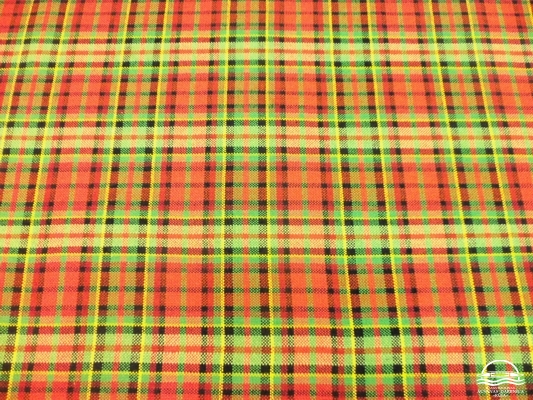 Meiteņu  tautas  tērpu  brunči, ar dziļām ielocēm un piepogājamām  lencēm: Visas ieloces sākas ar saskaņotu vienas krāsas motīvu. Auduma platums svārka  apakšmalā ne mazāks par 1.50m  (saskaņot ar iestādes mūzikas skolotājām, cik kuplus svārkus vajag). 
Josta 3.cm plata, izlīmēta uz stingra līmauduma, regulējama uz 2 pogām sānos  un 2 slēptām pogām  muguras daļā lenču piepogāšanai.  
Pogcaurums iešūts jostas galā cilpveida no gatavas kokvilnas lentas. Lences 3.5.cm.platas, izlīmētas ar stingru līmaudumu, nošūtas ar lieliem dekoratīviem dūrieniem. Abām lencēm vienāds saskaņots  motīvu  raksts, muguras daļā katrā lencē izšūti 2 pogcaurumi garuma regulācijai. Katrā svārkā iešuj firmas zīmi  ar izmēru un  numerāciju.  
Materiāls – vilna 200-300 g/m2.
Izmēri: 116cmPuišu kakla lakatiņi16. gb. BērnuTrīsstūrveida zīda auduma lakatiņš. Krāsa: zaļa, pieskaņota pie meiteņu brunčiem (krāsas saskaņot ar pasūtītāju)Zēnu "kaprī" bikses ar piepogājamām lencēm:16gb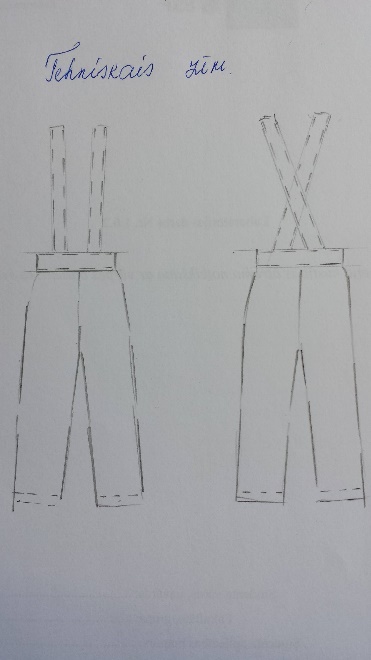 Pelēks, labi kopjams, neburzīgs uzvalk audums. Taisnas brīvi krītošas īsbikses, garums līdz puslielam atbilstoši izmēram.  Josta 3cm plata, nolīmēta ar stingru līmaudumu un  nošūta ar dekoratīvu  šuvi. Jostas iekšpusē izšūti 2 pogcaurumi un ievērta stingra  gumija, ar kuru var regulēt jostas platumu. Muguras daļā piešūtas 2 slēptās  pogas lenču  piepogāšanai. Lences 3cm  platas, izlīmētas ar stingru līmaudumu, nošūtas dekoratīvām  šuvēm, muguras daļā katrai  lencei izšuj 2 pogcaurumus garuma regulēšanai. Bikšu priekšdaļā lences piešūtas pie jostas asimetriski vienādi no centra. Bikšu gali nošūti ar  dekoratīvām  šuvēm. Katrā izstrādājumā piešūta firmas zīme uz kuras izšūts  izmērs un  numerāciju pēc kārtas.  Izmēri: 116cmĀdas pastalas10gb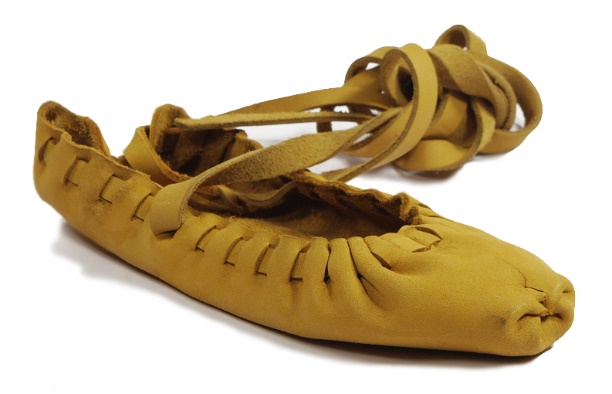 Krāsa: Smilšukrāsas.Izmēri: 20cmNr.p.k.Pakalpojuma aprakstsPakalpojuma izpildes periodsPakalpojuma apjoms (EUR bez PVN)Pasūtītājs, kontaktpersona, tālrunis1.2.3.4.PASŪTĪTĀJSPIEGĀDĀTĀJSMārupes novada DomeReģ. Nr. 90000012827Daugavas iela 29, Mārupe,Mārupes novads, LV-2167AS “SEB banka” Āgenskalna filiāle Konts LV69 UNLA 0003 0111 3040 5/K. Ločs//_________/Līguma parakstīšanas datumsLīguma parakstīšanas datums